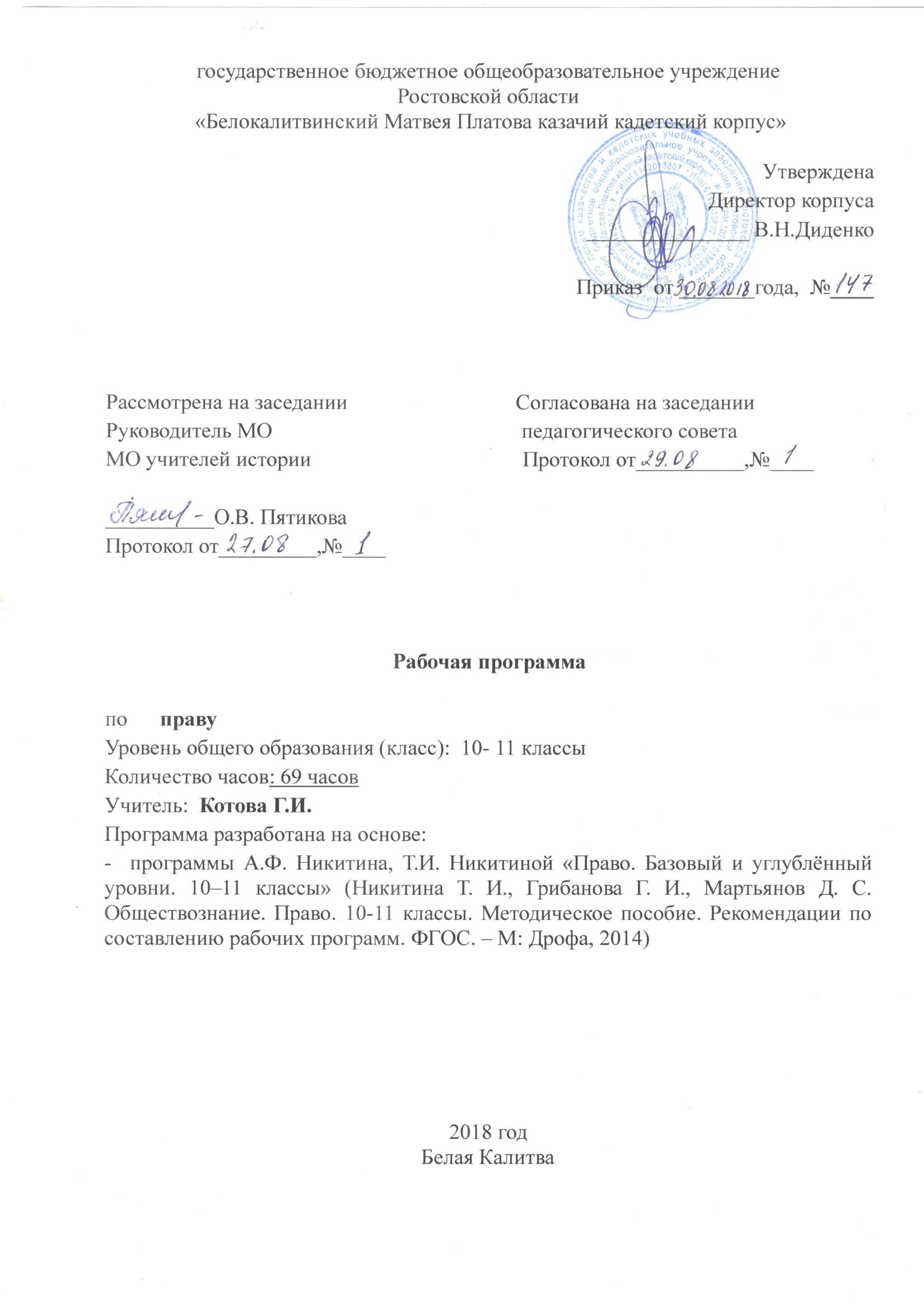 Пояснительная записка.Данная программа разработана с учетом следующей нормативной базы:- Федеральный закон от 29.12.2012 г.,№ 273-ФЗ « Об образовании Российской Федерации»; - Приказ Минобразования России от 05.03.2004 N 1089 "Об утверждении федерального компонента государственных образовательных стандартов начального общего, основного общего и среднего (полного) - Приказ Минобразования России  от 9 марта . № 1312 «Об утверждении федерального базисного учебного плана и примерных учебных планов для образовательных учреждений Российской Федерации, реализующих программы общего образования» (в ред. Приказов Минобрнауки РФ от 20.08.2008 N 241, от 30.08.2010 N 889, от 03.06.2011 N 1994,от 01.02.2012 N 74)          - приказ Минобрнауки России от 31.03.2014 г, №253 «Об утверждении федеральных перечней учебников, рекомендованных к использованию в образовательном процессе в ОУ, реализующих образовательные программы общего образования и имеющих государственную аккредитацию, на 2014- 2015 уч.год» с изменениями, внесенными:приказом Минобрнауки России от 8 июня 2015 года № 576; 
приказом Минобрнауки России от 28 декабря 2015 года № 1529; 
приказом Минобрнауки России от 26 января 2016 года № 38. приказом  Минобрнауки России от 21 апреля 2016 года № 459приказом Минобрнауки России от 29 декабря 2016 года № 1677 приказом  Минобрнауки России от 26 января 2017 года № 15 - письмо МО РО от 24.04.2018 г., № 24/4.1-5705 «Рекомендации по составлению  учебного плана образовательных организаций , реализующих программы общего образования, расположенных на территории РО на 2018-2019 уч.год»;- Учебный план кадетского корпуса на 2018-2019 учебный год; - Авторская программа : А.Ф. Никитин, Т.И. Никитина  «Право. Базовый и углублённый уровни. 10–11 классы» (Никитина Т. И., Грибанова Г. И., Мартьянов Д. С. Обществознание. Право. 10-11 классы. Методическое пособие. Рекомендации по составлению рабочих программ. ФГОС. – М: Дрофа, 2014)   - Учебник:.А.Ф.Никитин Право.10-11классы: учеб.для общеобразоват.организаций М.:/ Просвещение, 2015 г.Право - как учебный предмет старшей школы базируется на правовом содержании основной школы и предусматривает (с учетом принципов последовательности и преемственности) дальнейшее познание основ юриспруденции, усвоение правовых норм поведения, формирование правовой культуры и правовой компетентности личности. Право, как учебный предмет на базовом уровне, обеспечивает углубленное изучение основ юриспруденции в соответствии с современными требованиями высших учебных заведений в части оценки уровня подготовки выпускников; знакомит с современным профессиональным юридическим образованием, основными юридическими профессиями, особенностями профессиональной юридической деятельности, что позволит выпускнику осознанно и целенаправленно выбрать профессию и специальность в будущем; изучает современные научные подходы к решению актуальных вопросов правоведения и государствоведения, в том числе в отношении характера эволюции основных общественных институтов, а также позволяет принять участие в осуществлении исследовательской, проектной и иной творческой деятельности. Учебный предмет Право на базовом уровне позволяет изучить не только ведущие нормы национального законодательства, но и важные правила и проблемы международного права. Основные содержательные линии рабочей образовательной программы курса права для 10-11 классов отражают ведущие и социально значимые проблемы юридической науки и практики, педагогически адаптированные к системе образования школьников. К ним относятся: проблемы взаимоотношений права и государства; система и структура права; правотворчество и правоприменение; правоотношения; правонарушения и юридическая ответственность; право и личность; основные правовые системы современности; конституционное право; гражданское право; семейное право; трудовое право; административное право; уголовное право; экологическое право; международное право; правосудие; юридическое образование. Базовое обучение праву формирует целостный комплекс общеучебных умений и навыков, позволяющих кадетам овладеть важными способами деятельности. Изучение права на базовом уровне в старшей школе позволяет познакомиться со спецификой профессиональной юридической деятельности адвоката, судьи, прокурора, нотариуса, следователя, юрисконсульта; обеспечивает приобретение умений самостоятельного поиска, анализа и использования правовой информации; формирует умения сравнительного анализа правовых понятий и норм; объяснения смысла конкретных норм права, характеристики содержания текстов нормативных актов; позволяет оценить общественные события и явления, действия людей с точки зрения их соответствия законодательству; позволяет выработать доказательную аргументацию собственной позиции в конкретных правовых ситуациях с использованием норм права. Кадеты приобретают навыки использования норм права при решении учебных и практических задач; осуществления исследований по правовым темам в учебных целях; представления результатов самостоятельного учебного исследования, ведения дискуссии. Правовое образование направлено на создание условий для развития гражданско-правовой активности, ответственности, правосознания обучающихся, дальнейшее освоение основ правовой грамотности и правовой культуры, навыков правового поведения, необходимые для эффективного выполнения выпускниками основных социальных ролей в обществе (гражданина, налогоплательщика, избирателя, члена семьи, собственника, потребителя, работника). Право как базовый учебный предмет создает основу для становления социально-правовой компетентности обучающихся, в нем акцентируется внимание на проблемах реализации и применения права в различных правовых ситуациях, а также осознанного выбора модели получения образования в будущем. Цели. Изучение права в старшей школе на базовом уровне направлено на достижение следующих целей:- развитие личности, направленное на формирование правосознания и правовой культуры, социально-правовой активности, внутренней убежденности в необходимости соблюдения норм права, на осознание себя полноправным членом общества, имеющим гарантированные законом права и свободы; - содействие развитию профессиональных склонностей; - воспитание гражданской ответственности и чувства собственного достоинства, дисциплинированности, уважения к правам и свободам другого человека, демократическим правовым ценностям и институтам, правопорядку;- освоение системы знаний о праве как науке, о принципах, нормах и институтах права, необходимых для ориентации в российском и мировом нормативно-правовом материале, эффективной реализации прав и законных интересов; ознакомление с содержанием профессиональной юридической деятельности и основными юридическими профессиями; - овладение умениями, необходимыми для применения освоенных знаний и способов деятельности для решения практических задач в социально-правовой сфере, продолжения обучения в системе профессионального образования;- формирование способности и готовности к сознательному и ответственному действию в сфере отношений, урегулированных правом, в том числе к оценке явлений и событий с точки зрения соответствия закону, к самостоятельному принятию решений, правомерной реализации гражданской позиции и несению ответственности.Рабочая программа предусматривает формирование у обучающихся общеучебных умений и навыков, универсальных способов деятельности и ключевых компетенций. В этом направлении приоритетами для учебного предмета Право на этапе среднего общего образования в области познавательной деятельности являются: умения самостоятельно и мотивированно организовывать свою познавательную деятельность( от постановки целей до получения и оценки результата); участие в проектной деятельности, в организации и проведении учебно-исследовательской работы: выдвижение гипотез, осуществление их проверки, владение приемами исследовательской деятельности, элементарными навыками прогнозирования (умение отвечать на вопрос: «Что произойдет, если…»). В области информационно-коммуникативной деятельности предполагается поиск нужной информации по заданной теме в источниках права; извлечение необходимой информации из источников, созданных в различных знаковых системах (текст, таблица, график)., отделение основной информации от второстепенной, критическое оценивание достоверности полученной информации, передача содержания информации адекватно поставленной цели (сжато, полно, выборочно); умения развернуто обосновать суждения, давать определения, приводить доказательства; объяснение изученных положений на самостоятельно подобранных конкретных примерах, владение основными навыками публичных выступлений. В области рефлексивной деятельности обеспечивается понимание ценности образования как средства развития культуры личности.; объективное оценивание своих учебных достижений, поведения, черт своей личности, учет мнения других людей при определении собственной позиции и самооценке, владение навыками организации и участия в коллективной деятельности: постановка общей цели и определение средств ее достижения, конструктивное восприятие иных мнений и идей, определение собственного отношения к явлениям современной жизни, умение отстаивать свою гражданскую позицию, формулировать свои мировоззренческие взгляды, осуществление осознанного выбора путей продолжения образования или будущей профессиональной деятельности. Правовое образование в старшей школе на базовом уровне ориентировано на формирование умений осмысленно употреблять правовые понятия и категории, характеризовать основные правовые институты, механизмы и процедуры в России, объяснять взаимосвязь государства, права и других социальных норм; различать видыРабочая программа рассчитана на 68 учебных часов , а именно в Х и Х1 классах, из расчета 1 часа в неделю..Содержание правового образования на данном уровне выстроено с учетом образовательных целей ступени, социальных потребностей и опыта взрослеющей личности. К основным содержательным линиям образовательной программы курса права для 10-11 классов (базовый уровень) относятся следующие:история государства и права, вопросы теории государства и правароль права в регулировании общественных отношений; законотворческий процесс в стране;конституционное право, Конституция РФ;гражданство, основные права и обязанности граждан; участие граждан в управлении государством, избирательная система в России;вопросы семейного и образовательного права;имущественные и неимущественные права личности и способы их защиты; правовые основы предпринимательской деятельности; основы трудового права и права социального обеспечения;основы гражданского, уголовного, административного судопроизводства;особенности конституционного судопроизводства; международная защита прав человека в условиях мирного и военного времени.Курс также включает темы, связанные с освоением способов составления простых документов, понимания юридических текстов, получения и использования необходимой информации, квалифицированной юридической помощи и т.п.Требования к уровню подготовки учащихся.В результате изучения права на базовом уровне кадет должен:- знать/понимать: систему и структуру права, современные правовые системы; общие правила применения права; содержание прав и свобод человека; понятие и принципы правосудия; органы и способы международно-правовой защиты прав человека; основные юридические профессии; - уметь: характеризовать: право как элемент культуры общества; систему законодательства; основные отрасли права; систему конституционных прав и свобод человека и гражданина; механизм реализации и защиты; избирательный и законодательный процессы в России; принципы организации и деятельности органов государственной власти; порядок рассмотрения гражданских, трудовых, административно-правовых споров; порядок заключения и расторжения трудовых договоров; формы социальной защиты и социального обеспечения; порядок получения платных образовательных услуг; объяснять: происхождение государства и права, их взаимосвязь; механизм правового регулирования; содержание основных понятий и категорий базовых отраслей права; содержание прав, обязанностей и ответственности гражданина как участника конкретных правоотношений (избирателя, налогоплательщика, военнообязанного, работника, потребителя, супруга, абитуриента); особенности правоотношений, регулируемых публичным и частным правом; различать: формы (источники) права, субъектов права; виды судопроизводства; основания и порядок назначения наказания; полномочия органов внутренних дел, прокуратуры, адвоката, нотариуса, международных органов защиты прав человека; объекты гражданского оборота; организационно-правовые формы предпринимательской деятельности; имущественные и неимущественные права и способы их защиты; отдельные виды гражданско-правовых договоров;приводить примеры: различных видов правоотношений, правонарушений, ответственности; гарантий реализации основных конституционных прав; экологических правонарушений и ответственности за причинение вреда окружающей среде; общепризнанных принципов и норм международного права; правоприменительной практики; - использовать приобретенные знания и умения в практической деятельности и повседневной жизни для: поиска, анализа, интерпретации и использования правовой информации; анализа текстов законодательных актов, норм права с точки зрения конкретных условий их реализации; изложения и аргументации собственных суждений о происходящих событиях и явлениях с точки зрения права; применения правил (норм) отношений, направленных на согласование интересов различных сторон (на заданных примерах); осуществления учебных исследований и проектов по правовой тематике; выбора соответствующих закону форм поведения и действий в типичных жизненных ситуациях, урегулированных правом; определения способов реализации прав и свобод, а также защиты нарушенных прав; способы и порядок разрешения споров; обращения в надлежащие органы за квалифицированной юридической помощи.Содержание курса 10-11 класс ( 69 часов).Тема 1. История государства и праваСвязь и взаимозависимость государства и права. Основные теории происхождения государства и права: теологическая, патриархальная, договорная, теория насилия, органическая, психологическая, расовая, материалистическая.Развитие права в России до XIX в. Влияние на правовую мысль Киевской Руси религиозно-символического мышления. Первые памятники философско-правовой мысли. Русская Правда. Судебник . Соборное уложение . Государственно-правовые реформы Петра I. «Наказ» Екатерины II. Российское право в XIX — начале XX в. Совершенствование правовой системы в царствование Александра I. Деятельность М. М.Сперанского. Совершенствование системы управления, издание Полного собрания законов и Свода законов Российской империи Николаем I. Отмена крепостного права. Реформы местного самоуправления и судебная. Развитие правовой системы в начале XX в. Манифест 17 октября . Деятельность Государственной думы. Основные государственные законы — конституционные законы России.Советское право 1917—1953 гг. Замена права «революционным правосознанием». Революционный террор. Репрессии 30-х гг. «Сталинская» Конституция СССР .Советское право 1954—1991 гг. Критика Культа личности. Консервация административно-командной системы управления. Рост правонарушений. Начало правозащитного, диссидентского движения. Принятие Конституции СССР . Кризис общества «развитого социализма».Реформа российского права после . Распад СССР. Попытки превратить Россию в модернизированное государство с рыночной экономикой. «Изъятие» у населения сберегательных вкладов, аферы финансовых пирамид. Проведение приватизации в стране. Принятие Конституции Российской Федерации, Гражданского кодекса РФ, Уголовного кодекса РФ и др.Тема 2. Вопросы теории государства и праваПонятие государства. «Общественный», «классовый», «политико-правовой» подходы к рассмотрению сущности государства. Признаки и функции государства. Форма правления, форма государственного устройства, политический режим.Понятие права. Система права. Законодательство. Отрасли и институты права. Признаки права. Объективное и субъективное право. Назначение права. Формы реализации (источники) права. Правовая норма, ее структура. Виды норм права.Понятие и признаки правового государства. Верховенство закона. Законность и правопорядок. Разделение властей. Гарантированность прав человека.Тема 3. Конституционное правоПонятие конституции, ее виды. Конституционное право России, его принципы и источники. Конституционная система. Понятие конституционализма.Конституционный кризис начала 90-х гг. Принятие Конституции Российской Федерации и ее общая характеристика. Достоинства и недостатки Основного закона России.Основы конституционного строя. Содержание вступительной части Конституции. Российская Федерация — демократическое федеративное правовое государство с республиканской формой правления. Социальное государство. Светское государство. Человек, его права и свободы — высшая ценность. Многонациональный народ России — носитель суверенитета и источник власти. Субъекты осуществления государственной власти. Прямое действие Конституции РФ.'Федеративное устройство России. Равенство субъектов федерации. Целостность и неприкосновенность территории Российской Федерации. Виды субъектов РФ. Федеральное законодательство! и законы субъектов РФ. Проблема сепаратизма.Президент Российской Федерации. Статус главы государства. I Гарант Конституции РФ, прав и свобод человека и гражданина. Полномочия Президента РФ. Условия досрочного прекращения полномочий Президента или отрешения его от должности.Федеральное Собрание Российской Федерации. Парламенты I в европейской политической традиции. Парламентаризм. Две палаты Федерального Собрания — Совет Федерации и Государственная ] Дума, их состав и способы формирования. Комитеты и комиссии 1 обеих палат. Предметы ведения Совета Федерации и Государственной Думы. Порядок принятия и вступления в силу законов Российской Федерации.Правительство Российской Федерации, его состав и порядок формирования. Полномочия Правительства РФ. Досрочное прекращение полномочий Правительства РФ. Судебная власть в РФ. Судебная система: федеральные суды и суды субъектов РФ. Принципы судопроизводства. Присяжные заседатели. Прокуратура РФ как единая централизованная система. Функции прокуратуры. Генеральный прокурор РФ*.Местное самоуправление. Решение вопросов местного значения. Муниципальная собственность. Самостоятельность местного самоуправления в пределах его полномочий. Структура и формирование местного самоуправления.Тема 4. Права человекаПрава, свободы и обязанности человека и гражданина. Значение Всеобщей декларации прав человека. Виды прав человека. Положения философии прав человека.Международные договоры о правах человека: Содержание Международного Билля о правах человека. Виды международных документов о правах человека.Гражданские права. Равенство прав и свобод людей. Право на жизнь. Запрет рабства и пыток. Равенство перед законом. Принцип презумпции невиновности. Право на свободу передвижения. Право на свободу мысли, совести и религии.Политические права. Право на свободу убеждений. Право на свободу мирных собраний и ассоциаций. Право принимать участие в управлении своей страной непосредственно или через посредство избранных представителей.Экономические, социальные и культурные права. Право владеть имуществом. Право на социальное обеспечение и на осуществление прав в экономической, социальной и культурной областях. Право на труд, на свободный выбор работы. Право на отдых. Право на образование. Право участвовать в культурной и научной жизни общества.Права ребенка. Декларация прав ребенка. Конвенция о правах ребенка.Тема 5. Избирательное право и избирательный процесс.Избирательные права граждан. Активное избирательное право. Пассивное избирательное право. Принципы демократических выборов. Избирательное законодательство*.Избирательный процесс. Основные избирательные системы: мажоритарная, пропорциональная, смешанная.Тема 6. Гражданское правоПонятие и источники гражданского права. Гражданский кодекс РФ, его содержание и особенности.Обязательственное право. Понятие обязательства. Понятие сделки, договора. Стороны договора. Виды договоров.Право собственности. Понятие собственности. Виды собственности. Правомочия собственника. Объекты собственника. Способы приобретения права собственности. Приватизация. Защита права собственности. Прекращение права собственности.Гражданская правоспособность и дееспособность. Признание гражданина недееспособным или ограниченно дееспособным. Гражданские права несовершеннолетних. Эмансипация.Предприниматель и предпринимательская деятельность. Виды предприятий.Нематериальные блага, пути их защиты. Причинение и возмещение вреда.Тема 7. Налоговое правоПонятие налога, сбора, пошлины. Налоговое право. Система налогового законодательства. Права и обязанности налогоплательщика. Субъекты и объекты налоговых правоотношений. Налоговые органы. Аудит.Налоги с физических лиц. Налоговая; дееспособность. Подоходный налог. Налог на имущество. Декларация о доходах.Ответственность за уклонение от уплаты налогов. Административная и уголовная ответственность.Тема 8. Семейное правоПонятие и источники семейного права. Семейный кодекс РФ. Понятие семьи. Члены семьи. Семейные правоотношения.Брак, условия его заключения. Порядок регистрации брака.Права и обязанности супругов. Личные права. Имущественные права и обязанности. Брачный договор. Прекращение брака.Права и обязанности родителей и детей. Лишение родительских прав. Алименты. Усыновление. Опека, попечительство.Тема 9. Трудовое правоПонятие и источники трудового права. Трудовой кодекс РФ. Трудовые правоотношения. Права и обязанности работника и работодателя.Трудовой договор. Трудовая книжка. Основания прекращения трудового договора. Коллективный договор. Стороны и порядок заключения коллективного договора.Оплата труда. Заработная плата в производственной сфере. Системы оплаты труда: повременная, сдельная, дополнительная. Охрана труда. Государственный надзор и контроль за соблюдением законов об охране труда. Охрана труда и здоровья женщин и несовершеннолетних.Индивидуальные и коллективные трудовые споры. Комиссия по трудовым спорам (КТС). Забастовки. Дисциплина труда. Правила внутреннего трудового распорядка. Дисциплинарная и материальная ответственность работников. Порядки возмещения ущерба.Тема 10. Административное правоПонятие и источники административного права. Административное правовое регулирование. Административная ответственность. Кодекс РФ об административных правонарушениях. Административные правонарушения. Признаки и виды административных правонарушений.Административные наказания, их виды. Подведомственность дел об административных правонарушениях.Тема 11. Уголовное правоПонятие и источники уголовного права. Принципы российского уголовного права. Уголовный кодекс РФ, его особенности.Понятие преступления. Состав преступления. Категории преступлений. Неоднократность преступлений. Совокупность преступлений. Рецидив преступлений. Основные группы преступлений.Уголовная ответственность. Уголовное наказание, его цели. Виды наказания. Наказания основные и дополнительные. Уголовная ответственность несовершеннолетних.Тема 12. Правовая культураПонятие правовой культуры. Содержание правовой культуры. Пути совершенствования правовой культуры.Учебно-тематический план 10 классУчебно-тематический план 11 классТематическое  планирование 10 класс (35 часов)Тематическое планирование 11 класс ( 34 часа)Система оценки планируемых результатов.Критерии и нормы оценочной деятельности. УРОВЕНЬ: «Обязательный» - «3»Знание научных основ учебного материала и выполнение типовых познавательных действий, минимально достаточных.Знание и воспроизведение основных фактов, явлений, правил, законов.Понимание основных логических и причинно-следственных связей, предъявленных в «готовом виде». Аналитико–синтетическая деятельность при решении элементарных типовых познавательных задач. Оценочные суждения в основных типовых ситуациях, по заданным правилам.КЛЮЧЕВЫЕ ФРАЗЫ ЗАДАНИЙ: назови, перечисли, повтори, сформулируй, приведи пример, выдели главное, сравни по заданному признаку, распредели – заполни таблицу, повтори вывод, составь по образцу, выполни, продемонстрируй, воспользуйся, оцени по заданному критерию (истинно или ложно, хорошо или плохо),оцени свое отношение, восприятие.УРОВЕНЬ: * «дополнительный» - «4»Знание программы и выполнение действий на основе самостоятельного логического конструирования способов из известных типовых. Знание  и воспроизведение фактов, теорий, способов, аргументаций, полученных  в готовом виде из объяснений учителя и учебной литературы. Понимание различных связей (логических, причинно-следственных и т.д.) изложенных в учебной литературе. Применение знаний в ситуациях. Оценочные суждения развернутого характера с обоснованием.КЛЮЧЕВЫЕ ФРАЗЫ ЗАДАНИЙ: изложи, опиши, приведи дополнительные факты, раскрой содержание, объясни, выдели способы и причины, приведи или подчеркни доказательства, выдели связи, сделай анализ, обоснуй способ, классифицируй, составь план, закономерность…, примени…, оцени высказывания, выскажи замечание по заданным критериям, согласен ли…, выбери лучший вариант, выбери наиболее близкое тебе суждение, оцени свое восприятие, сравни и оцени высказывания.УРОВЕНЬ: ** «усложненный» - «5»Полное усвоение программного материала, стремление выйти за пределы учебника. Самостоятельная с элементами поиска работа. Знание фактического и теоретического материала с привлечением дополнительной литературы. Понимание сложных взаимосвязей. Применение знаний, умений, навыков в измененных, проблемных ситуациях. Оценочные суждения «От себя».КЛЮЧЕВЫЕ ФРАЗЫ ЗАДАНИЙ: соотнеси, раскрой, охарактеризуй, конкретизируй, приведи факты, законы, докажи, обоснуй, аргументируй, выскажи предположение, выдели проблему, противоречие, выдели признаки, проблему, сделай анализ, дай классификацию, установи взаимосвязь, сделай выводы, составь развернутый план, сочини, определи цель, найди способ, спланируй, отбери, проверь, реши проблему, дай оценку, выскажи свое мнение.Критерии оцениванияПеречень учебно-методических средств обучения.1.Печатные пособия:литература.1. Авторская программа : А.Ф.Никитин: Правоведение. 10-11 классы: /А.Ф.Никитин. Базовый уровень – М.: Просвещение, 2010. (Допущено Министерством образования и науки Российской Федерации).2. Учебник:.А.Ф.Никитин Право.10-11классы: учеб.для общеобразоват.организаций М.:/ Просвещение, 2013г.3.Чернышева О.А. Обществознание. Подготовка к ЕГЭ – 2009. Вступительные испытания; учебно-методическое пособие. – Ростов н/Д: Легион .4. Формирование универсальных учебных действий в основной школе: от действия к мысли. Система заданий: пособие для учителя / А.Г. Асмолов, Г.В. Бурменская, И.А. Володарская и др. под ред. А.Г. Асмолова. – 2-е изд. – М.: Просвещение, 2011.5.Баранов п.А. Обществознание: полный справочник/ П.А.Баранов, А.В.Воронцов .- м.: Астрель; Владимир: ВКТ, 2012 год.6. Краюшкина С.В. Тесты по обществознанию: 10-11 класс / С.В. Краюшкина. – М.: Издательство « Экзамен» , 2010 год. 7. Право, законы, правосудие, юриспруденция в жизни людей: начальные сведения. – М., 1998. 8.Венгеров А.Б. Теория государства и права. – М., 2002. Воскресенская Н.М., 9.Конституция Российской Федерации: Словарь-справочник школьника /Под ред. Кашанина Т.В. 10. Азаров А. Я., Болотина Т. В. Права человека: Пособие для учителя.— М.,2002.11.Мушинский В. О. Основы правоведения: 10—11 кл.— М., 2004.12.Никитин А. Ф. Школьный юридический словарь.— М., 2003.13.Певцова Е. А. Основы правовых знаний: Практикум для старших классов.— М.,2002.14.Гражданский кодекс РФ. – М., 2014.16.Трудовой кодекс РФ. – М., 2014.17. Уголовный кодекс РФ. – М., 2014.18 .Семейный кодекс РФ. – М., 2014.19 .Административный кодекс РФ. – М., 2014.20.Конституция Р.Ф. – М., 2014.21.Комментарии к Конституции РФ. – М., 201422.Теория государства и прав: Учебник /под ред. А.В. Малько. М., 2006.23..Международное право: Учебник / Н.А. Ушаков . М., 202. ЦОРСайт: www.uchkopilka.ruhttp://school-collection.edu.ruhttp://www.ege.edu.ru/  http://www.fipi.ru/ http://www.1september.ru/  http://www.proshkolu.ru/ 3.Технические средства обученияКомпьютер.Мультимедийный проектор. Экран проекционный. ЛИСТ ФИКСИРОВАНИЯ ИЗМЕНЕНИЙ И ДОПОЛНЕНИЙ В РАБОЧЕЙ ПРОГРАММЕРаздел, темаКол-вочасовТема 1. Из истории государства и права8Тема 2. Вопросы теории государства и права6Тема 3. Конституционное право10Тема 4. Права человека10Итоговое повторение1ИТОГО35Раздел, темаКол-вочасовТема 5. Избирательное право2Тема 6. Гражданское право7Тема 7. Налоговое право5Тема 8. Семейное право4Тема 9. Трудовое право5Тема 10. Административное право2Тема 11. Уголовное право6Тема 12. Правовая культура1Итоговое тестирование2ИТОГО34№Тема урокаКол-во часовХарактеристика основных видов деятельности учащихсяУчебно-методическое обеспечение, ИКТ-ресурсыТема 1. Из истории государства и права61Происхождение государства и права. 1Объясняет связь государства и права. Рассказывает о теориях происхождения государства и права и характеризует их содержание. Характеризует важнейшие элементы процесса появления государства и права. Выполняет тестовые задания.Учебник, ЦОР, тетрадь2-3История европейского  права .2Рассказывает о становлении права в эпоху Древнего мира.Характеризует особенности средневекового права, объясняет особенности взаимоотношений средневекового права и церкви. Называет документы, в которых были зафиксированы права и свободы человека. Объясняет влияние социально-экономических потребностей на развитие буржуазного права. Характеризует Конституцию США. Анализирует достоинства и недостатки буржуазного праваВыполняет тестовые заданияУчебник, ЦОР, тетрадь4-5Развитие права в России. IX-начало ХХ в.Советское право в 1917 – 1991 гг.Современное российское право..2Называет факторы, повлиявшие на процесс становления права в Русском государстве. Характеризует роль православия в становлении права в нашем государстве. Характеризует важнейшие памятники государственно-правовой мысли Руси-России. Объясняет, почему в России право совести и правды ставилось выше законаХарактеризует проекты политико-правовых реформ времен правления Александра I, объясняет отличия взглядов западников и славянофилов на историю Российского государства и права. Рассказывает об изменениях в политико-правовой системе России в начале ХХ в. Выполняют тестовые заданияХарактеризует революционное правосознание. Рассказывает о нарушениях законности в нашей стране в 1920-1950-х гг.Характеризует изменения, происходившие в период «оттепели» в политико-правовой области. Объясняет понятия: «правозащитное, диссидентское.Называет важнейшие правовые акты, принятые за последние 15 лет.Учебник, ЦОР, тетрадь6Контрольная работа 1Тема 2. Вопросы теории государства и права67Государство, его признаки и формы1Объясняет понятие «государство», характеризует основные теоретические подходы в рассмотрении сущности государства. Называет признаки государства, формы правления, формы государственного устройства. Характеризует политические режимы. Выполняет тестовые задания. Высказывают собственное мнение по вопросу необходимости государства в современном обществе.Учебник, ЦОР, тетрадь8Понятие права. Правовая норма. Источники права1Характеризует понятия: право, элементы права, источники права, правовая норма, система права.Учебник, ЦОР, тетрадь9Понятие и признаки правового государства1Характеризует основные признаки правового государства. Выполняет тестовые задания.Учебник, ЦОР, тетрадь10Верховенство закона. Законность и правопорядок. Разделение властей1Объясняет принцип верховенство закона в правовом государстве и содержание понятий «законность» и «правопорядок. Характеризует понятие «разделение властей». Выполняет тестовые задания.Учебник, ЦОР, тетрадь11Право и другие сферы общества1Характеризует взаимосвязь право и морали, называет их сходство и различие. Анализирует соотношение права и политики и влияние права на экономику и культуру. Выполняет тестовые задания.Учебник, ЦОР, тетрадь12Контрольная работа1Тема 3. Конституционное право1013Понятие конституции, ее виды. Конституционализм. Конституция в России1Характеризует понятие «конституция». Называет виды и источники конституций. Характеризует конституционное право и конституционализм. Рассказывают о становлении конституционализма в России.Учебник, ЦОР, тетрадь14Общая характеристика Конституции РФ1Характеризует причины конституционной реформы в России в начале 1990-х гг. Рассказывает о порядке принятия Конституции РФ. Анализирует ее достоинства и недостатки. Выполняет тестовые задания.Учебник, ЦОР, тетрадь15Основы конституционного строя. 1Рассказывает о содержании преамбулы Конституции РФ. Характеризует основные положения Конституции РФ о ценностях, демократии, государственной власти и т.д. Объясняет понятие «прямое действие Конституции».Учебник, ЦОР, тетрадь16Гражданство в РФ1Характеризует содержание понятий «гражданство», «гражданин», рассказывает об основаниях для приобретения гражданства (принцип крови, принцип почвы). Выполняет тестовые задания. Обсуждает проблему: двойное гражданство: выгоды и трудности.Учебник, ЦОР, тетрадь17Федеративное устройство1Объясняет государственное устройство России. Характеризует различные формы территориально-государственного устройства: федерация, конфедерация, унитарное государство. Называет виды субъектов РФ и их количество. Характеризует понятие «сепаратизм». Выполняет тестовые задания.Учебник, ЦОР, тетрадь18Президент Российской Федерации1Характеризует статус Президента РФ согласно Конституции РФ, его полномочия, вступления в должность и отрешения от должности.Учебник, ЦОР, тетрадь19Федеральное собрание. Совет Федерации. Государственная Дума1Характеризует понятие «парламентаризм» и законодательный орган РФ – Федеральное собрание, его структуру, полномочия палат, процедуру комплектования, полномочия.Учебник, ЦОР, тетрадь20Исполнительная и судебная власть в РФ1Рассказывает о высших органах исполнительной и законодательной власти в РФ, процедуре их формирования, полномочиях и функциях. Выполняют тестовые задания.Учебник, ЦОР, тетрадь21Местное самоуправление1Характеризует роль местного самоуправления в системе власти России. Объясняют способы участия граждан в местном самоуправлении, называют круг вопросов, решаемых местным самоуправлениемУчебник, ЦОР, тетрадь22зачет1Тема 4. Права человека1223Права и свободы человека и гражданина1Характеризует важнейшие нормативные документы (международные и российские), определяющие права человека. Анализирует соотношение прав и обязанностей. Обсуждает проблему: должен ли народ отвечать за деяния своих лидеров?Учебник, ЦОР, тетрадь24Международные договоры о правах человека1Называет международные договоры, которые входят в Международный билль о правах. Характеризует содержание Факультативного протокола к международному пакту о гражданских и политических правах. Объясняет классификацию международных договоров.Учебник, ЦОР, тетрадь25Гражданские права.Имущественные права. Неимущественные права: честь, достоинство, имя1Характеризует гражданские права гражданина РФ, приводя конкретные примеры. Обсуждают проблему: может ли смертная казнь остановить рост тяжких преступлений?Учебник, ЦОР, тетрадь26Политические права1Характеризует политические права гражданина РФ, приводя конкретные примеры.Учебник, ЦОР, тетрадь27Экономические, социальные и культурные права. Право на интеллектуальную собственность. Правила приема в образовательные учреждения профессионального образования1Характеризует экономические, социальные и культурные права гражданина РФ, приводя конкретные примеры.Учебник, ЦОР, тетрадь28Право на благоприятную окружающую среду и способы его защиты. Экологические правонарушения1Характеризует российское экологическое право и содержание экологической угрозы. Называет основные направления пути выхода из экологического кризиса. Обсуждает проблему: экономическое развитие и защита окружающей среды.Учебник, ЦОР, тетрадь29Права ребенка1Характеризует содержание Конвенции о правах ребенка. Анализирует трудности, с которыми сталкивается общество в процессе реализации права детей на свободу ассоциаций и собраний. Выполняет тестовые задания.Учебник, ЦОР, тетрадь30Нарушения прав человекаЗащита прав человека в мирное время1Характеризует понятия «грубое нарушение прав человека», «геноцид», «апартеид», «расизм», приводя конкретные примеры. Объясняет содержание деятельности Комиссии по правам человека ООН, Совета по правам человека. Рассказывает об общественных организациях, наблюдающих за соблюдением прав человека.Учебник, ЦОР, тетрадь31-33Международная защита прав человека в условиях военного времени3Рассказывает о содержании гуманитарного права, называет социальные группы, которое оно защищает. Характеризует современное положение в области гуманитарного права.Учебник, ЦОР, тетрадь34зачет135Итоговое повторение1ИТОГО35№Тема урокаКол-во часовХарактеристика основных видов деятельности учащихсяУчебно-методическое обеспечение, ИКТ-ресурсыТема 5. Избирательное право31Избирательное право1Характеризует особенности избирательного права, содержание избирательных прав граждан, называет правовые документы, регулирующие избирательное право в нашей стране и принципы избирательной системы в России. Выполняет тестовые задания.Учебник, ЦОР, тетрадь2-3Избирательная система и избирательный процессСамостоятельная работа.2Объясняет содержание понятия «избирательный процесс». Дает характеристику различным видам избирательных систем, сравнивает, анализирует достоинства и недостатки каждой из них. Объясняет понятие «джерримендеринг» и рассказывает о его появлении.Учебник, ЦОР, тетрадьТема 6. Гражданское право84Понятие и источники гражданского права. Субъекты гражданского права1Характеризует понятия «гражданское право», «источники гражданского права», «субъекты гражданского права». Рассказывает об особенностях Гражданского кодекса РФ. Анализирует причины и цели обновления гражданского права в России.Учебник, ЦОР, тетрадь5Гражданская правоспособность и дееспособность. Гражданские права несовершеннолетних1Объясняет содержание понятия «гражданская дееспособность» и приводит обстоятельства, при которых граждане могут быть признаны недееспособными. Характеризует особенности гражданской дееспособности несовершеннолетних граждан.Учебник, ЦОР, тетрадь6Предпринимательство. Юридические лица.Организационно-правовые формы и правовой режим предпринимательской деятельности1Объясняет содержание понятия «предпринимательская деятельность», называет различные организационно-правовые формы предпринимательской деятельности и характеризует каждую из них. Сравнивает акционерное и унитарное предприятие. Выполняет тестовые задания.Учебник, ЦОР, тетрадь7Право собственности1Объясняет социально-экономическое и юридическое содержание понятия «собственность», называет формы собственности, закрепленные в Конституции РФ. Характеризует права и полномочия собственника и его возможности защитить свою собственность.Учебник, ЦОР, тетрадь8Наследование. Страхование1Характеризует содержание института наследования. Объясняет процедуру перехода наследства к наследникам. Рассказывает о порядке и видах страхования. Высказывает свое мнение по вопросу: какие договоры страхования полезно заключать в наше время и почему.Учебник, ЦОР, тетрадь9Обязательственное право. Споры, порядок их рассмотрения.Гражданское процессуальное право. Основные правила и принципы гражданского процесса.1Характеризует понятие «обязательственное право». Сравнивает договор и сделку, называя их сходство и различие. Объясняет, какие виды договоров предусмотрены обязательственным правом. Характеризует гражданское процессуальное право. Высказывает свое мнение по проблеме: договорная дисциплина: с чего начать? Выполняет тестовые заданияУчебник, ЦОР, тетрадь10Способы защиты имущественных и неимущественных прав. Порядок оказания платных образовательных услуг. Причинение и возмещения вреда1Объясняет содержание понятия «нематериальные блага», рассказывает о путях защиты материальных и нематериальных благ. Называет основания возникновения внедоговорных обязательств. Объясняет содержание понятия « принцип полного возмещения вреда». Высказывает свое мнение по проблеме: можно ли победить видеопиратов?Учебник, ЦОР, тетрадь11зачет1Тема 7. Налоговое право412Налоговое право. Права и обязанности налогоплательщиков. Налоговые органы. АудитВиды налогов1Дает определение понятия «налог». Характеризует особенности российского налогового права. Называет источники налогового права, обязанности и права налогоплательщиков. Объясняет содержание понятия «аудит». Высказывает свое мнение по проблеме: государство не может собрать всех запланированных налогов – где выход? Выполняет тестовые задания.Называет виды налогов. Сравнивает прямые и косвенные налоги. Характеризует понятие «система налогов». Осуществляет самостоятельный поиск информации о местных налогах. Высказывает свое мнение по проблеме: почему в странах с неблагополучной экономикой предпочтение отдают косвенным налогам, а в богатых – прямым. Выполняет тестовые задания.Учебник, ЦОР, тетрадь13Налогообложение юридических лицНалоги с физических лиц1Характеризует содержание понятия «юридическое лицо» в налоговом праве. Называет законы, регулирующие взимание налогов с юридических лиц. Объясняет содержание понятий «налог на добавленную стоимость», «акциз», «налог на прибыль». Рассказывает о льготах по налогу. Высказывает свое мнение по проблеме: акцизы: за и против.Характеризует содержание понятия «физическое лицо в налоговом праве». Называет основные налоги, которые взимаются в настоящее время с населения России. Объясняет порядок исчисления и взимания налога на доходы. Рассказывает о налоговых льготах, о ставках подоходного налога, установленных Налоговым кодексом РФ. Выполняет тестовые заданияУчебник, ЦОР, тетрадь14Ответственность за уклонение от уплаты налогов1Характеризует виды правовой ответственности, к которой привлекаются должностные лица и граждане, виновные в нарушении налогового законодательства. Рассказывает об ответственности за уклонение от уплаты налогов, предусмотренной уголовным кодексом РФ. Высказывает свое мнение по проблеме: должны ли граждане декларировать крупные доходы: мировой опыт и его уроки. Выполняет тестовые задания.Учебник, ЦОР, тетрадь15Контрольная работа1Тема 8. Семейное право316Понятие и источники семейного праваБрак. Порядок и условия заключения и расторжения брака1Характеризует отношения, регулируемые семейным правом. Называет источники семейного права. Объясняет содержание семейных правоотношений. Выполняет тестовые задания.Характеризует понятие «брак» и условия его заключения. Высказывает свое отношение к проблеме: брак по любви и брак по расчету.Учебник, ЦОР, тетрадь17Права и обязанности супругов.Правовое регулирование отношений супругов1Рассказывает о личных и имущественных правах и обязанностях супругов. Называет причины разводов. Объясняет порядок расторжения брака. Высказывает свое мнение по проблеме: развод и дети.Учебник, ЦОР, тетрадь18Права и обязанности родителей и детей. Усыновление, опека (попечительство)Самостоятельная работа.1Характеризует права и обязанности родителей. Объясняет причины лишения родительских прав, порядок взыскания алиментов на содержание детей. Характеризует понятия «усыновление», «опека», «попечительство». Высказывает свое мнение по проблеме: как защитить интересы ребенка.Учебник, ЦОР, тетрадьТема 9. Трудовое право519Понятие и источники трудового права1Характеризует понятие «трудовое право», источники трудового права и содержание трудовых правоотношений. Выполняет тестовые заданияУчебник, ЦОР, тетрадь20Коллективный договор. Трудовой договор. Порядок приема на работу, заключения и расторжения трудового договора1Объясняет понятие «трудовой договор». Рассказывает о содержании и порядке заключения коллективного договора, процедуре оформления трудового договора. Называет условия прекращения трудового договора.Учебник, ЦОР, тетрадь21Рабочее время и время отдыха1Объясняет, какие виды рабочего времени предусмотрены трудовым законодательством. Характеризует понятие «время отдыха». Рассказывает о порядке предоставления ежегодного оплачиваемого отпуска. Выполняет тестовые заданияУчебник, ЦОР, тетрадь22Оплата труда. Охрана трудаТрудовые споры. Ответственность по трудовому праву1Характеризует понятия «оплата труда» и «охрана труда». Объясняет специфику охраны труда женщин и несовершеннолетних. Называет функции профсоюзов на предприятии и виды социальной помощи, предусмотренные социальным страхованием.Характеризует содержание трудовых споров и основания их возникновения. Объясняет функции и порядок работы комиссии по трудовым спорам. Рассказывает о работе примирительной комиссии и условиях проведения забастовок. Характеризует понятие «дисциплинарная ответственность». Объясняет содержание понятия «материальная ответственность». Высказывает свое мнение по проблемам: забастовки – «за» и «против»; заработная плата и дисциплина труда. Выполняет тестовые задания.Учебник, ЦОР, тетрадь23Контрольная работа1Тема 10. Административное право324-25Понятие и источники административного права. Административные правонарушения2Характеризует понятие и источники административного права. Называет и виды признаки административных правонарушений. Высказывает свое мнение по проблеме: чем опасны нарушения правил дорожного движения. Выполняет тестовые заданияУчебник, ЦОР, тетрадь26Административные наказания.Особенности административной юрисдикцииСамостоятельная работа1Объясняет содержание понятия «административная ответственность» и административного наказания. Называет виды административных наказаний. Характеризует особенности административной юрисдикции. Выполняет тестовые заданияУчебник, ЦОР, тетрадьТема 11. Уголовное право727Понятие и источники уголовного права1Характеризует понятие и источники уголовного права. Объясняет принципы российского уголовного законодательства. Осуществляет самостоятельный поиск информации по проблеме: преступность в современной России.Учебник, ЦОР, тетрадь28Преступление«Новые» преступления1Характеризует понятие, признаки и виды преступления. Объясняет содержание понятия «состав преступления». Называет преступления против личности, экономические преступления. Называет причины появления «новых» преступлений и характеризует их содержание Высказывает свое мнение по проблеме: влияют ли социальные перемены на состояние и уровень преступности; какие преступления особенно опасны сегодня.Учебник, ЦОР, тетрадь29Уголовная ответственность. Наказание1Характеризует понятие «уголовная ответственность», называет этапы привлечения к уголовному наказанию; виды уголовных наказаний. Высказывает свое мнение по проблеме: нужна ли смертная казнь в России.Учебник, ЦОР, тетрадь30Обстоятельства, смягчающие и отягчающие наказание1Называет обстоятельства смягчающие и отягчающие наказание. Выполняет тестовые заданияУчебник, ЦОР, тетрадь31Уголовная ответственность несовершеннолетних1Называет возраст, с которого наступает уголовная ответственность, называет виды преступлений и возможных наказаний. Объясняет содержание понятия «принудительные меры воспитательного воздействия». Выполняет тестовые заданияУчебник, ЦОР, тетрадь32Особенности уголовного процесса1Характеризует содержание понятия «уголовное судопроизводство», называет его стадии. Рассказывает как осуществляется судебное судопроизводство. Объясняет принципы российского судопроизводства. Осуществляет самостоятельный поиск информации по проблемам: «новые» уголовные преступления; способно ли уголовное наказание исправить преступника.Учебник, ЦОР, тетрадь33зачет1Тема 12. Правовая культура134Правовая культура и правосознание. Совершенствование правовой культуры1Характеризует содержание понятия «правовая культура». Называет основные элементы правовой культуры. Объясняет понятие «правосознание». Рассказывает о формировании правовой культуры. характеризует понятие «правовой нигилизм».Учебник, ЦОР, тетрадьИТОГО34Критерии5 (ОТЛ.)4 (ХОР.)3 (УД.)2 (НЕУД.)1. Организация ответа (введение, основная часть, заключение)Удачное использование правильной структуры ответа (введение - основная часть - заключение); определение темы; ораторское искусство (умение говорить)Использование структуры ответа, но не всегда удачное; определение темы; в ходе изложения встречаются паузы, неудачно построенные предложения, повторы словОтсутствие некоторых элементов ответа; неудачное определение темы или её определение после наводящих вопросов; сбивчивый рассказ, незаконченные предложения и фразы, постоянная необходимость в помощи учителяНеумение сформулировать вводную часть и выводы; не может определить даже с помощью учителя, рассказ распадается на отдельные фрагменты или фразы2. Умение анализировать и делать выводыВыводы опираются не основные факты и являются обоснованными; грамотное сопоставление фактов, понимание ключевой проблемы и её элементов; способность задавать разъясняющие вопросы; понимание противоречий между идеямиНекоторые важные факты упускаются, но выводы правильны; не всегда факты сопоставляются и часть не относится к проблеме; ключевая проблема выделяется, но не всегда понимается глубоко; не все вопросы удачны; не все противоречия выделяютсяУпускаются важные факты и многие выводы неправильны; факты сопоставляются редко, многие из них не относятся к проблеме; ошибки в выделении ключевой проблемы; вопросы неудачны или задаются только с помощью учителя; противоречия не выделяютсяБольшинство важных фактов отсутствует, выводы не делаются; факты не соответствуют рассматриваемой проблеме, нет их сопоставления; неумение выделить ключевую проблему (даже ошибочно); неумение задать вопрос даже с помощью учителя; нет понимания противоречий3. Иллюстрация своих мыслейТеоретические положения подкрепляются соответствующими фактамиТеоретические положения не всегда подкрепляются соответствующими фактамиТеоретические положения и их фактическое подкрепление не соответствуют друг другуСмешивается теоретический и фактический материал, между ними нет соответствия4. Научная корректность (точность в использовании фактического материала)Отсутствуют фактические ошибки; детали подразделяются на значительные и незначительные, идентифицируются как правдоподобные, вымышленные, спорные, сомнительные; факты отделяются от мненийВстречаются ошибки в деталях или некоторых фактах; детали не всегда анализируются; факты отделяются от мненийОшибки в ряде ключевых фактов и почти во всех деталях; детали приводятся, но не анализируются; факты не всегда отделяются от мнений, но учащийся понимает разницу между нимиНезнание фактов и деталей, неумение анализировать детали, даже если они подсказываются учителем; факты и мнения смешиваются и нет понимания их разницы5. Работа с ключевыми понятиямиВыделяются все понятия и определяются наиболее важные; чётко и полно определяются, правильное и понятное описаниеВыделяются важные понятия, но некоторые другие упускаются; определяются чётко, но не всегда полно; правильное и доступное описаниеНет разделения на важные и второстепенные понятия; определяются, но не всегда чётко и правильно; описываются часто неправильно или непонятноНеумение выделить понятия, нет определений понятий; не могут описать или не понимают собственного описания6. Причинно-следственные связиУмение переходить от частного к общему или от общего к частному; чёткая последовательностьЧастичные нарушения причинно-следственных связей; небольшие логические неточностиПричинно-следственные связи проводятся редко; много нарушений в последовательностиНе может провести причинно-следственные связи даже при наводящих вопросах, постоянные нарушения последовательностиДата внесения изменений, дополненийСодержаниеСогласование с курирующим предмет заместителем директора (подпись, расшифровка подписи, дата)Подпись лица, внесшего запись